УПРАВЛЕНИЕ ФЕДЕРАЛЬНОЙ  СЛУЖБЫ ГОСУДАРСТВЕННОЙ  РЕГИСТРАЦИИ, КАДАСТРА И КАРТОГРАФИИ (РОСРЕЕСТР)  ПО ЧЕЛЯБИНСКОЙ ОБЛАСТИ 454048г.Челябинск, ул.Елькина, 85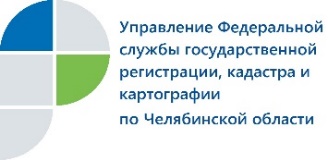 18.04.2018«Телефон доверия» работает в Управлении Росреестра Управление Федеральной службы государственной регистрации, кадастра и картографии по Челябинской области информирует о работе «телефона доверия».Если граждане или юридические лица располагают сведениями о коррупционных проявлениях, несоблюдении специалистами Управления установленных законом требований к служебному поведению государственных гражданских служащих, то им следует незамедлительно сообщить об этом по «телефону доверия» Управления 8(351)237-94-51. Звонки принимаются круглосуточно в автоматическом режиме. Анонимные обращения не рассматриваются, конфиденциальность заявителям гарантируется.Напоминаем, "телефон доверия" предназначен для оперативного реагирования на факты коррупции, в случае, когда таковые действительно имеют место быть в деятельности сотрудников отделов аппарата и территориальных подразделений Управления. Вся поступающая информация обрабатывается и докладывается непосредственно руководству Управления. По каждому факту проводится детальная проверка, по результатам которой при необходимости применяются меры дисциплинарной ответственности. В 1 квартале 2018 года сообщений, содержащих признаки коррупции, на «телефон доверия» Управления Росреестра  не поступало.Пресс-служба Управления Росреестра по Челябинской областиE-mail: pressafrs74@chel.surnet.ru